Green Belt (6th Gup) Study GuideThis Study Guide is designed to prepare you for your written examination.  The answers to the questions below are found in your Student Manual.  If you have any questions about the material, be sure to ask an Instructor.  You are responsible for anything on previous Study Guides.  You are also responsible for reading the Studio (Dojang) newsletter.  There may be questions on your test about the articles.  This worksheet must be filled out and submitted in order to test.TerminologyBlack Belt Holder		____________________	Black Belt		____________________Color Belt Holder		____________________	Color Belt		____________________Jumping Axe Kick		____________________	Spear Hand		____________________One Step Sparring		____________________	Meditate		____________________Free Sparring			____________________	Hook Kick		____________________Low Knife Hand Block	____________________	Wheel Kick		____________________Middle Knife Hand Block	____________________	Junior Member	____________________High Knife Hand Block	____________________	Senior Member	____________________General Knowledge1. What does the White Belt represent?  ________________________________________2. What does the Orange Belt represent?  ________________________________________3. What numbered Region of the World Tang Soo Do Association is our Studio located?  ____4. What date was the FULL DATE that the World Tang Soo Do Association was founded? _____________5. Why do we Kihap? ____________________________________________________________6. What are the Seven Tenets of Tang Soo Do? _______________________________________Explain the WTSDA Emblem / Logo / Insignia which is pictured here.  You must know 7 things about it.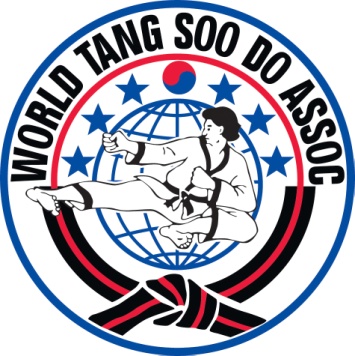 FormsPeace and Confidence Form #1 – Pyung Ahn Cho Dan 	Creator – Master Anko Itosu	Date Created – 1870	Place Created – Hunan Province, Southern China	Number of Moves – 22	Original Name – Jae Nam